TENTATIVE Agenda / Regional Transition IEP Fall Trainings (2017)General Session:Opening/IntroductionsStatewide Data / Monitoring SystemLessons Learned in 2016-17Update:  Certificate of Completion / General DiplomaUpdate:  Order of Selection / Pre-ETSBreak- out sessions:New to TransitionTransition ProcessAlignment of the IEPWhat to do when…Transition Assessment MatrixResourcesTransition VeteransCompliance v. QualityConversations we need to haveAuthentic AssessmentsBuilding Capacity (in your building and in your district)Monitoring RotationQuestions from the field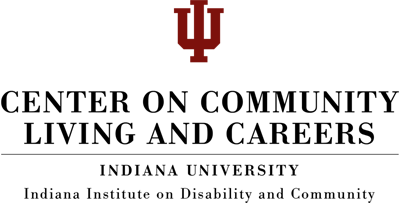 